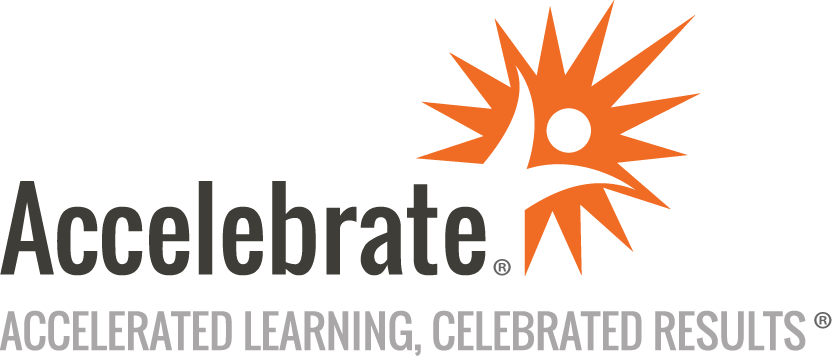 Building Web Applications with React and MobXCourse Number: RCT-108
Duration: 5 daysOverviewReact is a popular, high-performance JavaScript library for building fast, composable user interfaces. The MobX library is a variant form of the Flux pattern, providing state management for React applications using functional reactive programming.Accelebrate’s Building Web Applications with React and MobX training class teaches experienced JavaScript developers the skills they need to immediately implement React/MobX in their applications.PrerequisitesAll React training attendees must be experienced JavaScript developers with a fairly advanced understanding of JavaScript, including prototypes and functions as first class citizens.  If your group doesn’t yet have this experience, we could readily add one or two days to the beginning of your course to appropriately prepare them.MaterialsAll attendees receive comprehensive courseware.Software Needed on Each Student PCGoogle Chrome and/or FirefoxOther modern browsers as desiredIDE/development environment of your choice (Visual Studio Code or WebStorm recommended in most cases)Other free software and lab files that Accelebrate would specify, including Node.jsObjectivesUnderstand what React and MobX are and what problems they solveExplore the basic architecture of a React componentGain deeper knowledge of React.js components and JSXUtilize React HooksLearn React.js best practices and common patternsEmploy React Routing to build larger appsEmploy the principles of MobX to build easier to understand more maintainable applicationsCorrectly incorporate MobX into React component trees using React’s Context APIIntegrate Server-Side Data Sources into a React/MobX applicationExplore how to integrate the requested React Library and frameworks into a React applicationOutlineOverview What is React?What problem does React solve?Development EcosystemReact versus other frameworks (Angular & Vue)Declarative vs. Imperative ProgrammingImmutable ProgrammingDevelopment Tools Create React App project generatorTS - Create React App TypeScript TemplateReact Developer ToolsRunning and Debugging a React ApplicationTS - Debugging TypeScript Code within the BrowserRole of Node.jsPurpose of React and ReactDOMReact Elements & JSX Create Element and JSXBenefits of JSXTS - JSX and TSX FilesCommon Errors with JSXFragmentsJSX and ExpressionsFunctional Components What are Components?Displaying Collections of DataDynamic Component Siblings and React KeysPassing Data with PropsValidating Props with PropTypesTS - Strongly-Typed PropsTS - Using Type vs. InterfaceDefault PropsManaging State with the State HookManaging Form and List State with a Custom HookTS - Generics and HooksTS - Complex Generics and Custom HooksComponents and Styling CSS FilesCSS ModulesCSS-in-JS (StyledComponents)Style PropClass Name PropComponent Composition Coding with a Focus on Reusability and TestingDecompose a Component into Smaller ComponentsData Props & Function PropsMinimizing Component DependenciesMaximize Component DecouplingBalancing Prop Drilling and External DependenciesLifting State UpClass-Based Components (optional) JavaScript Classes and ExtendsConfiguring StateLifecycle MethodsComparison of Lifecycle Methods and HooksContext of Event HandlersClass Properties and Class Arrow FunctionsPropTypes and Default Props on ClassesTS - Strongly-Typed Class PropertiesTS - Strongly-Typed Props and Default Props on ClassesHigher Order ComponentsComponent Inheritance Anti-PatternError BoundariesOther Hooks Overview of HooksThree MotivationsCompare Hooks and Higher Order ComponentsEffect HookRef HookCallback HookMemo HookContext HookAdvanced React Topics (cover the ones which are interesting to the class) ContextError BoundariesModalsLazy LoadingConcurrent ModeReact Router What is routing?Understanding the URL as stateBenefits of routingRoute Element and Matching URLsSingle and Multiple MatchesNesting RoutesPassing Data via the URL PathPassing Data via the URL Query StringPassing Data via JavaScriptTS - Strongly-Typed React Router HooksManaging State with MobX Overview Functional Reactive ProgrammingStateDerivationsActionsPrinciplesObservable State What is an observable?Create an ObservableObservable DecoratorObservable ObjectsObservable ArraysObservable MapsPitfalls of Observable State Property Access and Change DetectionGetter/Setter and Proxy ObjectsNo DestructuringRetrieving Data from ArraysReacting to Observables What does it mean to react?Computed ValuesAutorunWhenReactionStore What is a store?Creating StoresMultiple StoresReplacing React Component State with a MobX storeTS - DecoratorsUpdating Observables ActionsBound ActionsAsynchronous Actions Using Promises with ActionsEnforce Actions and Run In ActionUnderstanding Async/Await and ActionsFlows and GeneratorsMobX and React Components Higher Order ComponentObserver ComponentObserver HookMobX and React Hooks Observer HookLocal Store HookReact & MobX Unit Testing JavaScript Unit TestingJest and EnzymeReact Testing ToolsOrganize Tests and Test SuitesSetup and Teardown of TestsAssertions with ExpectTesting Components: Snapshot, Shallow, DOM TestingTesting Custom HooksAsynchronous Unit TestingStorybook What is Storybook?What is a Story?Connecting the concept of Component State and a StoryStorybook FormatsStorybook Setup Installing StorybookConfiguring StorybookUsing Storybook with Create React AppAddonsTS - Using Storybook with TypeScriptManaging Stories Add New StoriesRunning StoriesActionsMocking DataBuilding Components with Storybook Develop UI Components in IsolationComponent-Driven DevelopmentComponent Patterns: Container and Presentational ComponentsConclusion